Домашнее задание 6а класс. 2 уровень (Лычагина Д., Новосёлова А., Степанова В.). Развитие слухового восприятия формирование произносительной стороны речи.Домашнее задание 6а класс. 1 уровень (Стенников А., Шумин И.). Развитие слухового восприятия формирование произносительной стороны речи.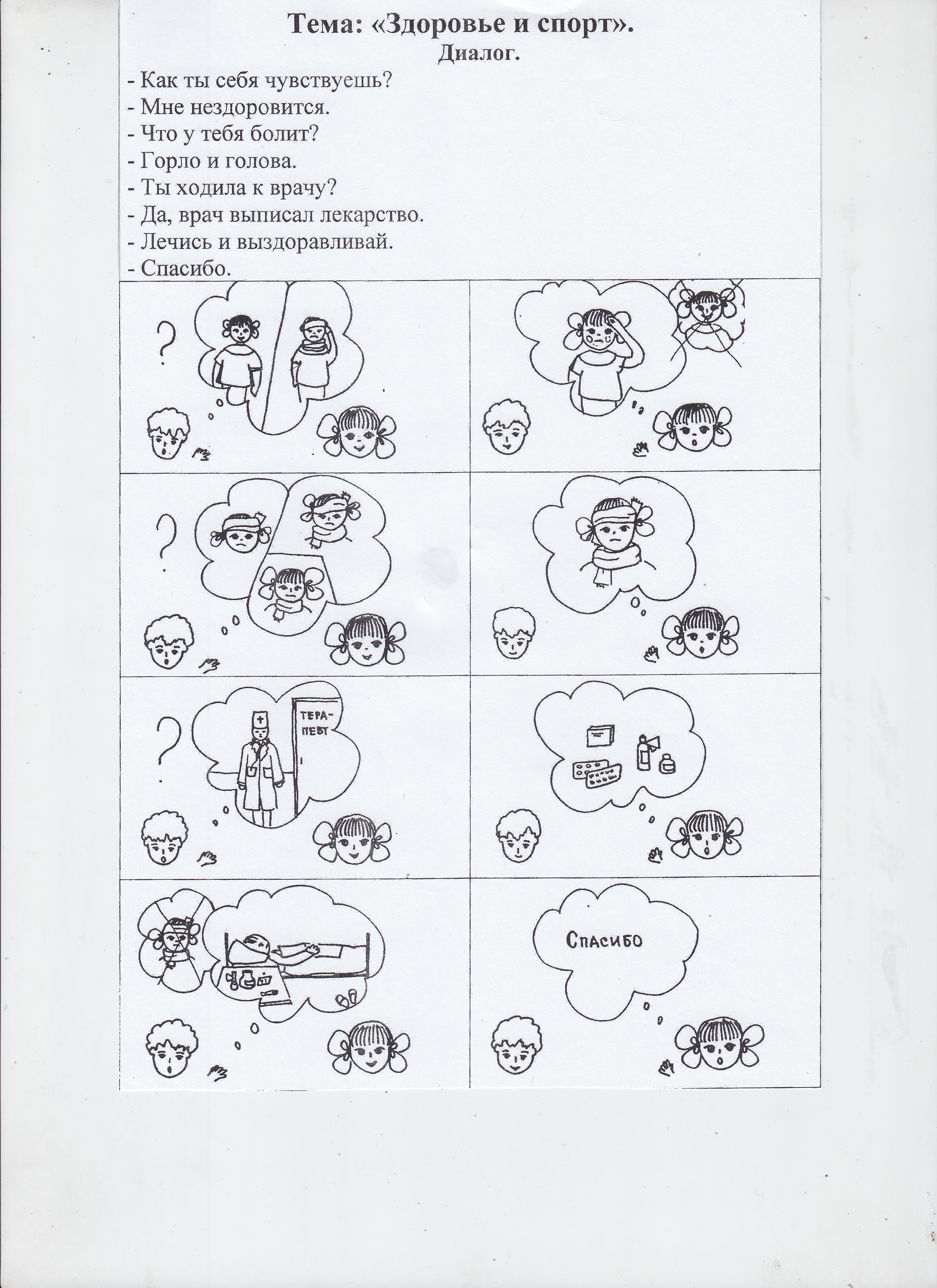 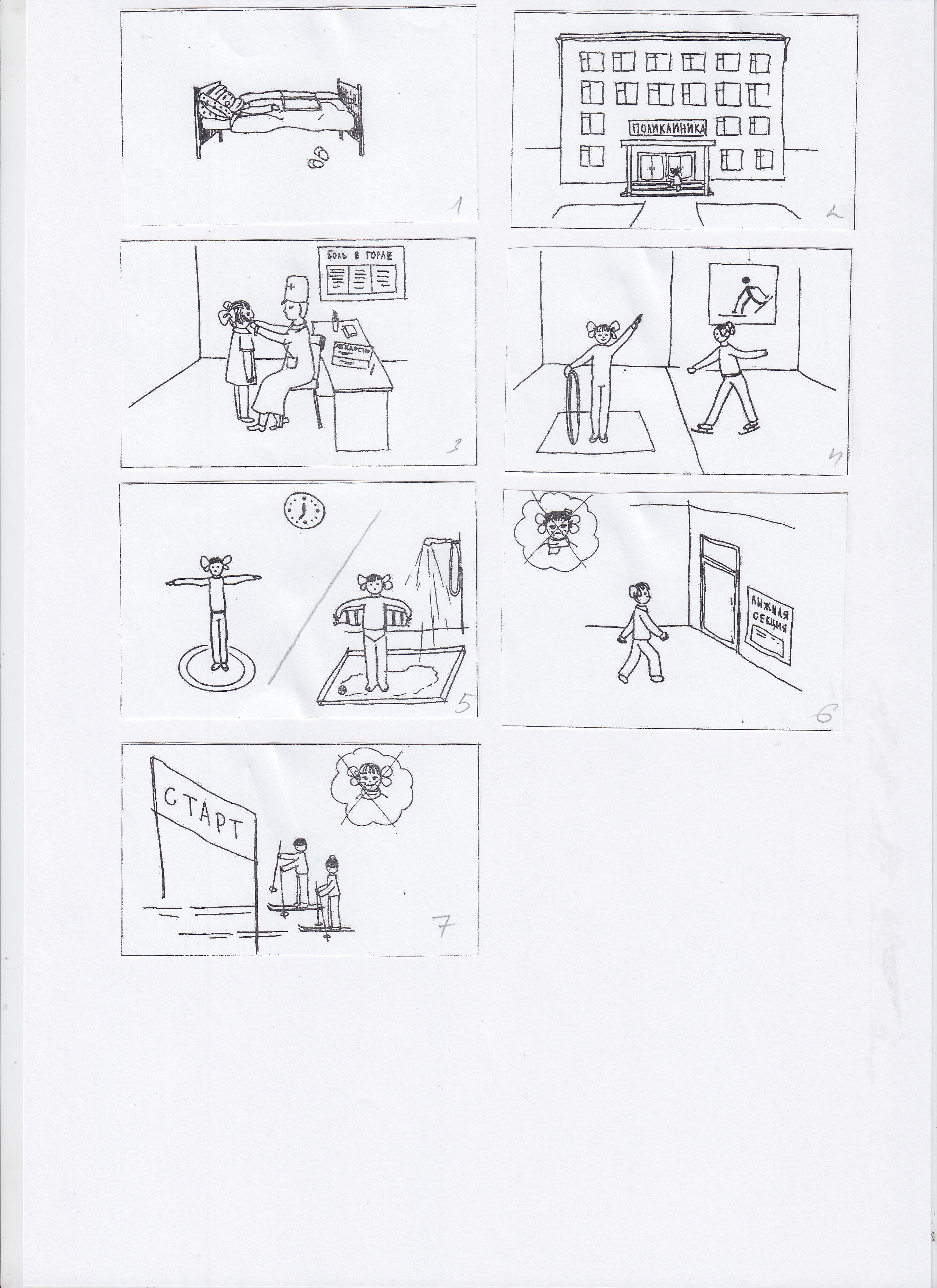 № п/пСодержание работыПовтори за дикторомДомашнее заданиеЧисло1Текст.    Таня заболела и пошла в поликлинику.         Терапевт посмотрел горло и выписал лекарство. Врач посоветовал Тане заниматься спортом. Чтобы не болеть, надо делать утреннюю зарядку.             Таня выздоровела и записалась в спортивную секцию и перестала болеть.1) Расставлять ударение (под контролем учителя, самостоятельно).2) Соблюдать логическое и синтагматическое.Рассмотри картинки по тексту.Учить текст по плану и рассказать родителям.Задать вопросы по каждому предложению. Выделенные слова произноси громче(это будет соблюдением логического ударения). 16.1116.1116.112Фразы. 1. Тебе нравится футбол (волейбол, баскетбол, лыжи…)?2. Ты умеешь играть в волейбол (футбол, баскетбол…)?3. Какой вид спорта ты любишь?4. Каким видом спорта ты занимаешься?5. В какой спортивной секции ты занимаешься?6. В каких спортивных соревнованиях ты участвовал(а)?7. Чтобы не болеть, надо…8. Я (Таня…) записалась в спортивную секцию и …Работай над логическим ударением.Выделяй голосом  слова жирным шрифтом.Задай вопросы (фразы) маме, папе, бабушке, дедушке, брату или сестре.17.1118.113Диалог.Как ты себя чувствуешь?Мне нездоровится.Что у тебя болит?У меня болит горло и голова.Ты ходила к врачу?Да, врач выписал лекарство.Лечись и выздоравливай.Спасибо!Рассмотри картинки по диалогу исоставь связный рассказ, исключая вопросы.20.114- Каким видом спорта ты занимаешься?- Чем привлекает тебя этот вид спорта?- Какие черты характера формирует этот вид спорта?- Каких известных спортсменов ты знаешь? (по этому виду спорта)Составь небольшой рассказ о любимом виде спорта по вопросам.19. 11№ п/пСодержание работыПовтори за дикторомДомашнее заданиеЧисло1Текст.   Таня заболела.     Врач посмотрел горло. Он выписал лекарство. Врач посоветовал Тане заниматься спортом. Чтобы не болеть, надо делать утреннюю зарядку.             Таня здорова. Рассмотри картинки по тексту и соотнеси их с предложениями1) Покажи,  где начало и конец предложения.  2) Сколько слов в каждом предложении.3) Сколько всего предложений  в тексте.16. 1116. 1116. 112Текст.- ….  заболела. - Врач посмотрел …. . - Он выписал ……… . - Врач посоветовал …. заниматься …….  . - Чтобы не болеть, надо делать …….. зарядку.        - Таня ……. .Слова для справок:(здорова, врач, утреннюю, Тане, лекарство, горло, Таня).Дополни предложения.Поставь ударение в каждом слове.17. 1118. 113Диалог.Как ты себя чувствуешь?Мне нездоровится.Что у тебя болит?У меня болит горло и голова.Ты ходила к врачу?Да, врач выписал лекарство.Лечись и выздоравливай.Спасибо!Рассмотри картинки по диалогу.Повтори  диалог с мамой, папой, сестрой или братом. Составь связный рассказ, исключая вопросы.19. 1120. 11